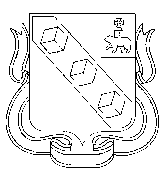 БЕРЕЗНИКОВСКАЯ ГОРОДСКАЯ ДУМА ПЕРМСКОГО КРАЯVI СОЗЫВАРЕШЕНИЕ №                                                                                                            Дата принятия            2018 г.В соответствии с главой 26.3. раздела VIII.1 Налогового кодекса Российской Федерации, Федеральным законом от 06 октября  2003 г. № 131-ФЗ «Об общих принципах организации органов местного самоуправления в Российской Федерации», Законом Пермского края от 21 июня 2018 г. № 252-ПК «О преобразовании поселений, входящих в состав Усольского муниципального района, путем объединения с муниципальным образованием «Город Березники»Березниковская городская Дума РЕШАЕТ:1. Ввести в действие систему налогообложения в виде единого налога на вмененный доход для отдельных видов деятельности на территории муниципального образования «Город Березники».2. Установить, что система налогообложения в виде единого налога на вмененный доход для отдельных видов деятельности на территории муниципального образования «Город Березники» применяется в отношении следующих видов предпринимательской деятельности:2.1. оказания бытовых услуг. Коды видов деятельности в соответствии с Общероссийским классификатором видов экономической деятельности, относящихся к бытовым услугам, определяются Правительством Российской Федерации;2.2. оказания ветеринарных услуг;2.3. оказания услуг по ремонту, техническому обслуживанию и мойке автомототранспортных средств;2.4. оказания услуг по предоставлению во временное владение (в пользование) мест для стоянки автомототранспортных средств, а также по хранению автомототранспортных средств на платных стоянках (за исключением штрафных автостоянок);2.5 оказания автотранспортных услуг по перевозке пассажиров и грузов, осуществляемых организациями и индивидуальными предпринимателями, имеющими на праве собственности или ином праве (пользования, владения и (или) распоряжения) не более 20 транспортных средств, предназначенных для оказания таких услуг;2.6. розничной торговли, осуществляемой через магазины и павильоны с площадью торгового зала не более 150 квадратных метров по каждому объекту организации торговли;2.7. розничной торговли, осуществляемой через объекты стационарной торговой сети, не имеющие торговых залов, а также объекты нестационарной торговой сети;2.8. оказания услуг общественного питания, осуществляемых через объекты организации общественного питания с площадью зала обслуживания посетителей не более 150 квадратных метров по каждому объекту организации общественного питания;2.9. оказания услуг общественного питания, осуществляемых через объекты организации общественного питания, не имеющие зала обслуживания посетителей;2.10. распространения наружной рекламы с использованием рекламных конструкций;2.11. размещения рекламы с использованием внешних и внутренних поверхностей транспортных средств;2.12. оказания услуг по временному размещению и проживанию организациями и предпринимателями, использующими в каждом объекте предоставления данных услуг общую площадь помещений для временного размещения и проживания не более 500 квадратных метров;2.13. оказания услуг по передаче во временное владение и (или) в пользование торговых мест, расположенных в объектах стационарной торговой сети, не имеющих торговых залов, объектов нестационарной торговой сети, а также объектов организации общественного питания, не имеющих зала обслуживания посетителей;2.14. оказания услуг по передаче во временное владение и (или) в пользование земельных участков для размещения объектов стационарной и нестационарной торговой сети, а также объектов организации общественного питания.3. Установить значения корректирующего коэффициента базовой доходности К2 в соответствии с приложением к настоящему решению.4. Утвердить распределение населенных пунктов муниципального образования «Город Березники» по зонам для определения коэффициента К2 при исчислении единого налога на вмененный доход:5. Признать утратившими силу:5.1. решения Березниковской городской Думы:от 27 сентября 2005 г. № 33 «О системе налогообложения в виде единого налога на вмененный доход для отдельных видов деятельности»;от 31 января 2006 г. № 64 «О внесении дополнений в решение Березниковской городской Думы от 27 сентября 2005 года № 33 «О системе налогообложения в виде единого налога на вмененный доход для отдельных видов деятельности»»;от 30 октября 2007 г. № 357 «О внесении изменений и дополнений в решение Березниковской городской Думы от 27.09.2005 № 33 «О системе налогообложения в виде единого налога на вмененный доход для отдельных видов деятельности»;от 30 сентября 2008 г. № 508 «О внесении изменений и дополнений в решение Березниковской городской Думы от 27.09.2005 № 33 «О системе налогообложения  в виде единого налога на вмененный доход от отдельных видов деятельности»;от 27 октября 2009 г. № 660 «О внесении изменений в решение Березниковской городской Думы от 27.09.2008 № 33 «О системе налогообложения в виде единого налога на вмененный доход для отдельных видов деятельности»;от 30 октября 2012 г. № 406 «О внесении изменений в решение Березниковской городской Думы от 27.09.2005 № 33 «О системе налогообложения в виде единого налога на вмененный доход для отдельных видов деятельности»;от 29 ноября 2016 г. № 185 «О внесении изменений в решение Березниковской городской Думы от 27.09.2005 № 33 «О системе налогообложения в виде единого налога на вмененный доход для отдельных видов деятельности».5.2. решения Земского собрания Усольского муниципального района:от 30 октября 2009 г. № 171 «О системе налогообложения в виде единого налога на вмененный доход для отдельных видов деятельности на территории Усольского муниципального района»;от 25 октября 2012 г. № 304 г. «О внесении изменений в решение Земского собрания Усольского муниципального района от 30.10.2009 № 171 «О системе налогообложения в виде единого налога на вмененный доход для отдельных видов деятельности на территории Усольского муниципального района»;от 05 марта 2013 г. № 347 «Об утверждении изменений, вносимых в решение Земского собрания Усольского муниципального района от 30.10.2009 № 171 «О системе налогообложения в виде единого налога на вмененный доход для отдельных видов деятельности на территории Усольского муниципального района»;от 22 октября 2015 г. № 221 «О внесении изменений в решение Земского собрания от 30.10.2009 №171 «О системе налогообложения в виде единого налога на вмененный доход для отдельных видов деятельности на территории Усольского муниципального района».6. Опубликовать настоящее решение в официальном печатном издании и разместить на официальных сайтах Березниковской городской Думы и Администрации города Березники в информационно-телекоммуникационной сети «Интернет».7. Настоящее решение вступает в силу с 1 января 2019 года.8. Контроль за исполнением настоящего решения возложить на финансово – бюджетную комиссию Березниковской городской Думы.Глава города Березники – глава администрации города Березники                                             С.П. ДьяковПредседательБерезниковской городской Думы                                                     Э.В. СмирновЗНАЧЕНИЯ КОРРЕКТИРУЮЩЕГО КОЭФФИЦИЕНТА БАЗОВОЙ ДОХОДНОСТИ К21. Для вида предпринимательской деятельности «Оказание бытовых услуг» и вида предпринимательской деятельности «Оказание ветеринарных услуг» корректирующий коэффициент базовой доходности К2 рассчитывается по следующей формуле:К2 = Кву х Квр х Ккр, где:Кву - коэффициент, учитывающий особенности вида предоставляемых услуг (таблица 1 настоящего пункта);Квр - коэффициент, учитывающий время (режим) работы (таблица 2 настоящего пункта);Ккр - коэффициент, учитывающий количество работников (таблица 3 настоящего пункта).Таблица 1Значения коэффициента Кву,учитывающего особенности вида предоставляемых услуг--------------------------------<*> в случае оказания комплекса бытовых услуг, по которым установлены разные коэффициенты Кву, для расчета налога применяется значение коэффициента Кву, рассчитанного как среднеарифметическое значение коэффициентов Кву, установленных для соответствующих бытовых услуг.Таблица 2Значения коэффициента Квр,учитывающего время (режим) работыТаблица 3Значения коэффициента Ккр,учитывающего количество работников2. Для вида предпринимательской деятельности «Оказание услуг по ремонту, техническому обслуживанию и мойке автомототранспортных средств» корректирующий коэффициент базовой доходности К2 рассчитывается по следующей формуле:К2 = Кву х Ккр, где:Кву - коэффициент, учитывающий особенности вида предоставляемых услуг (таблица 1 настоящего пункта);Ккр - коэффициент, учитывающий количество работников (таблица 2 настоящего пункта).Таблица 1Значения коэффициента Кву,учитывающего особенности вида предоставляемых услугТаблица 2Значения коэффициента Ккр,учитывающего количество работников3. Для вида предпринимательской деятельности «Оказание услуг по предоставлению во временное владение (в пользование) мест для стоянки автомототранспортных средств, а также по хранению автомототранспортных средств на платных стоянках» корректирующий коэффициент базовой доходности К2 рассчитывается по следующей формуле:К2 = Кву х Ктс, где:Кву - коэффициент, учитывающий особенности вида предоставляемых услуг (таблица 1 настоящего пункта);Ктс - коэффициент, учитывающий тип платной автостоянки (таблица 2 настоящего пункта).Таблица 1Значения коэффициента Кву,учитывающего особенности вида предоставляемых услугТаблица 2Значения коэффициента Ктс,учитывающего тип платной автостоянки4. Для вида предпринимательской деятельности «Оказание автотранспортных услуг по перевозке пассажиров и грузов, осуществляемых организациями и индивидуальными предпринимателями, имеющими на праве собственности или ином праве (пользования, владения и (или) распоряжения) не более 20 транспортных средств, предназначенных для оказания таких услуг» корректирующий коэффициент базовой доходности К2 рассчитывается следующем образом:4.1. значение корректирующего коэффициента К2 в отношении оказания автотранспортных услуг по перевозке грузов устанавливается в размере 1;4.2. значение корректирующего коэффициента К2 в отношении оказания автотранспортных услуг по перевозке пассажиров рассчитывается по следующей формуле:К2 = Кву х Ккпм, гдеКву - коэффициент, учитывающий особенности вида предоставляемых услуг (таблица 1 настоящего пункта);Ккпм - коэффициент, учитывающий количество посадочных мест в каждом транспортном средстве (таблица 2 настоящего пункта).Таблица 1Значения коэффициента Кву, учитывающего особенности видапредоставляемых услугТаблица 2Значения коэффициента Ккпм, учитывающего количествопосадочных мест в каждом транспортном средстве5. Для вида предпринимательской деятельности «Розничная торговля, осуществляемая через магазины и павильоны с площадью торгового зала не более 150 квадратных метров по каждому объекту организации торговли» корректирующий коэффициент базовой доходности К2 рассчитывается по следующей формуле:К2 = Кптз x Квр, гдеКптз - коэффициент, учитывающий ассортимент товаров, площадь торгового зала объектов торговли (таблица 1 настоящего пункта);Квр - коэффициент, учитывающий время (режим) работы (таблица 2 настоящего пункта).Таблица 1Значения коэффициента Кптз,учитывающего ассортимент товаров и площадь торгового залаобъектов торговлиТаблица 2Значения коэффициента Квр,учитывающего время (режим) работы6. Значение корректирующего коэффициента К2 в отношении розничной торговли, осуществляемой через объекты стационарной торговой сети, не имеющие торговых залов, а также через объекты нестационарной торговой сети, площадь торгового места в которых не превышает 5 квадратных метров, и в отношении розничной торговли, осуществляемой через объекты стационарной торговой сети, не имеющие торговых залов, а также через объекты нестационарной торговой сети, площадь торгового места в которых превышает 5 квадратных метров, рассчитывается по следующей формуле:К2 = Каво х Квр, где:Каво - коэффициент, учитывающий ассортимент товаров и вид объекта торговли (таблица 1 настоящего пункта);Квр - коэффициент, учитывающий время (режим) работы (таблица 2 настоящего пункта).Таблица 1Значения коэффициента Каво,учитывающего ассортимент товаров и вид объекта торговлиТаблица 2Значения коэффициента Квр,учитывающего время (режим) работы7. Значение корректирующего коэффициента К2 в отношении развозной и разносной розничной торговли рассчитывается по следующей формуле:К2 = Квт x Ккр, где:Квт - коэффициент, учитывающий вид торговли (таблица 1 настоящего пункта);Ккр - коэффициент, учитывающий количество работников (таблица 2 настоящего пункта).Таблица 1Значения коэффициента Квт,учитывающего вид торговлиТаблица 2Значения коэффициента Ккр,учитывающего количество работников8. Для вида предпринимательской деятельности «Оказание услуг общественного питания, осуществляемых через объекты организации общественного питания с площадью зала обслуживания посетителей не более 150 квадратных метров по каждому объекту организации общественного питания» корректирующий коэффициент базовой доходности К2 рассчитывается по следующей формуле:К2 = Кплзоп x Кто, гдеКплзоп - коэффициент, учитывающий площадь зала обслуживания посетителей объекта организации общественного питания (таблица 1 настоящего пункта);Кто - коэффициент, учитывающий тип организации общественного питания (таблица 2 настоящего пункта).Если корректирующий коэффициент базовой доходности К2 меньше 0,05, применяется корректирующий коэффициент базовой доходности К2, равный 0,05.Таблица 1Значения коэффициента Кплзоп,площадь зала обслуживания посетителей объекта организацииобщественного питанияТаблица 2Значения коэффициента Кто,учитывающего тип организации общественного питания9. Для вида предпринимательской деятельности «Оказание услуг общественного питания, осуществляемых через объекты организации общественного питания, не имеющие зала обслуживания посетителей» корректирующий коэффициент базовой доходности К2 рассчитывается по следующей формуле:К2 = Кву x Ккр, где:Кву - коэффициент, учитывающий особенности вида предоставляемых услуг (таблица 1 настоящего пункта);Ккр - коэффициент, учитывающий количество работников (таблица 2 настоящего пункта).Таблица 1Значения коэффициента Кву,учитывающего особенности вида предоставляемых услугТаблица 2Значения коэффициента Ккр,учитывающего количество работников10. Для вида предпринимательской деятельности «Распространение наружной рекламы с использованием рекламных конструкций» корректирующий коэффициент базовой доходности К2 рассчитывается по следующей формуле:К2 = Кву x Кпп, где:Кву - коэффициент, учитывающий особенности вида предоставляемых услуг (таблица 1 настоящего пункта);Кпп - коэффициент, учитывающий площадь информационного поля (таблица 2 настоящего пункта).Таблица 1Значения коэффициента Кву,учитывающего особенности вида предоставляемых услугТаблица 2Значения коэффициента Кпп,учитывающего площадь информационного поля11. Для вида предпринимательской деятельности «Размещение рекламы с использованием внешних и внутренних поверхностей транспортных средств» корректирующий коэффициент базовой доходности К2 рассчитывается по следующей формуле:К2 = Кву x Квтс, где:Кву - коэффициент, учитывающий особенности вида предоставляемых услуг (таблица 1 настоящего пункта);Квтс - коэффициент, учитывающий вид транспортного средства (таблица 2 настоящего пункта).Таблица 1Значения коэффициента Кву,учитывающего особенности вида предоставляемых услугТаблица 2Значения коэффициента Квтс,учитывающего вид транспортного средства12. Для вида предпринимательской деятельности «Оказание услуг по временному размещению и проживанию организациями и предпринимателями, использующими в каждом объекте предоставления данных услуг общую площадь помещений для временного размещения и проживания не более 500 квадратных метров» корректирующий коэффициент базовой доходности К2 рассчитывается по следующей формуле:К2 = Кву x Кпл, где:Кву - коэффициент, учитывающий особенности вида предоставляемых услуг (таблица 1 настоящего пункта);Кпл - коэффициент, учитывающий совокупную площадь помещений для временного размещения и проживания всех объектов предоставления услуг по временному размещению и проживанию (таблица 2 настоящего пункта).Таблица 1Значения коэффициента Кву,учитывающего особенности вида предоставляемых услугТаблица 2Значения коэффициента Кпл,учитывающего совокупную площадь помещений для временногоразмещения и проживания всех объектовпредоставления услуг по временному размещению ипроживанию13. Для вида предпринимательской деятельности «Оказание услуг по передаче во временное владение и (или) в пользование торговых мест, расположенных в объектах стационарной торговой сети, не имеющих торговых залов, объектов нестационарной торговой сети, а также объектов организации общественного питания, не имеющих зала обслуживания посетителей» корректирующий коэффициент базовой доходности К2 устанавливается в следующих размерах:14. Для вида предпринимательской деятельности «Оказание услуг по передаче во временное владение и (или) в пользование земельных участков для размещения объектов стационарной и нестационарной торговой сети, а также объектов организации общественного питания» корректирующий коэффициент базовой доходности К2 устанавливается в размере 0,8 для всех зон.15. Для видов предпринимательской деятельности «Розничная торговля, осуществляемая через магазины и павильоны с площадью торгового зала не более 150 квадратных метров по каждому объекту организации торговли», «Розничная торговля, осуществляемая через объекты стационарной торговой сети, не имеющие торговых залов, а также через объекты нестационарной торговой сети, площадь торгового места в которых не превышает 5 квадратных метров», «Розничная торговля, осуществляемая через объекты стационарной торговой сети, не имеющие торговых залов, а также через объекты нестационарной торговой сети, площадь торгового места в которых превышает 5 квадратных метров» если в объекте розничной торговли осуществляется продажа нескольких групп товаров, по каждой из которых установлены различные значения корректирующего коэффициента К2, то при исчислении налоговой базы, с условием ведения раздельного учета, применяются коэффициенты по каждой группе товаров исходя из удельного веса объема реализации каждой группы товаров в общем объеме реализации товаров.В случае отсутствия раздельного учета по каждой группе товаров применяется корректирующий коэффициент по смешанному ассортименту товаров.О системе налогообложения в виде единого налога на вмененный доход для отдельных видов деятельности на территории муниципального образования «Город Березники»ЗонаНаселенные пунктыIг. Березники, г. УсольеIIп. Орел, п. ЖелезнодорожныйIIIс. Пыскор, с. РомановоIVс. Березовка, с. Щекино, д. Турлавы, п. Лысьва, п. Шемейный, п. Вогулка, п. ОгурдиноVд. Большое Кузнецово, д. Левино, д. Лобаны, д. Пимшино, д. Релка, д. Сгорки, д. Селино, д. Шишкино, д. Высокова, д. Гунина, д. Загижга, п. Солнечный, д. Игнашина, д. Кокуй, д. Комино, д. Сороковая, д. Трезубы, д. Пешково, д. Кондас, д. Петрово, д. Заразилы, д. Лубянка, д. Малютина, д. Плеханово, д. Полом, д. Шварева, д. Верхние Новинки, д. Нижние Новинки, с. Ощепково, д. Васильева, д. Вересовая, д. Вяткино, д. Кедрово, д. Мыслы, д. Овиново, п. Расцветаево, д. Шварево, п. Лемзер, с. Верх-Кондас, д. Городище, д. Карандашева, д. Кекур, д. Мостовая, с. Таман, д. Быстрая, д. Быстринская база, д. Белая Пашня, д. Володин Камень, п. Дзержинец, д. Жуклино, д. Зуево, д. Малое Романово, д. Закаменная, д. Разим, д. Сибирь, Казарма 192-й км, д. Кокшарово, с. Троицк, д. Шиши, п. Николаев Посад, д. Зыряна, д. Вогулка№ п/пВид деятельности (вид предоставляемых услуг)Код по ОКВЭД2Значение показателя Кву <*>Значение показателя Кву <*>Значение показателя Кву <*>Значение показателя Кву <*>Значение показателя Кву <*>№ п/пВид деятельности (вид предоставляемых услуг)Код по ОКВЭД2ЗонаЗонаЗонаЗонаЗона№ п/пВид деятельности (вид предоставляемых услуг)Код по ОКВЭД2IIIIIIIVV123444441Бытовые услуги (в зависимости от вида услуг)1.1Пошив обуви и различных дополнений к обуви по индивидуальному заказу населения15.20.50,40,40,40,40,41.2Ремонт обуви и прочих изделий из кожи95.230,40,40,40,40,41.3Пошив готовых текстильных изделий по индивидуальному заказу населения, кроме одежды13.92.20,40,40,40,40,41.4Плиссировка и подобные работы на текстильных материалах13.30.30,40,40,40,40,41.5Изготовление прочих текстильных изделий по индивидуальному заказу населения, не включенных в другие группировки13.99.40,40,40,40,40,41.6Пошив одежды из кожи по индивидуальному заказу населения14.11.20,40,40,40,40,41.7Пошив производственной одежды по индивидуальному заказу населения14.12.20,40,40,40,40,41.8Пошив и вязание прочей верхней одежды по индивидуальному заказу населения14.13.30,40,40,40,40,41.9Пошив нательного белья по индивидуальному заказу населения14.14.40,40,40,40,40,41.10Пошив и вязание прочей одежды и аксессуаров одежды, головных уборов по индивидуальному заказу населения14.19.50,40,40,40,40,41.11Пошив меховых изделий по индивидуальному заказу населения14.20.20,40,40,40,40,41.12Изготовление вязаных и трикотажных чулочно-носочных изделий по индивидуальному заказу населения14.31.20,40,40,40,40,41.13Изготовление прочих вязаных и трикотажных изделий, не включенных в другие группировки, по индивидуальному заказу населения14.39.20,40,40,40,40,41.14Ремонт одежды и текстильных изделий95.29.10,40,40,40,40,41.15Ремонт одежды95.29.110,40,40,40,40,41.16Ремонт текстильных изделий95.29.120,40,40,40,40,41.17Ремонт трикотажных изделий95.29.130,40,40,40,40,41.18Ремонт машин и оборудования33.120,60,60,60,60,61.19Ремонт электронного и оптического оборудования33.130,60,60,60,60,61.20Ремонт электронной бытовой техники95.210,60,60,60,60,61.21Ремонт бытовых приборов, домашнего и садового инвентаря95.220,60,60,60,60,61.22Ремонт бытовой техники95.22.10,60,60,60,60,61.23Ремонт домашнего и садового оборудования95.22.20,60,60,60,60,61.24Ремонт бытовых осветительных приборов95.29.50,60,60,60,60,61.25Ремонт велосипедов95.29.60,60,60,60,60,61.26Ремонт и настройка музыкальных инструментов (кроме органов и исторических музыкальных инструментов)95.29.70,60,60,60,60,61.27Ремонт прочих бытовых изделий и предметов личного пользования, не вошедших в другие группировки95.29.90,60,60,60,60,61.28Ремонт прочих предметов личного потребления и бытовых товаров95.290,60,60,60,60,61.29Ремонт компьютеров и периферийного компьютерного оборудования95.110,60,60,60,60,61.30Ремонт часов95.25.10,60,60,60,60,61.31Ремонт коммуникационного оборудования95.120,60,60,60,60,61.32Деятельность специализированная в области дизайна74.100,50,50,50,50,51.33Предоставление услуг по ковке, прессованию, объемной и листовой штамповке и профилированию листового металла25.50.10,80,80,80,80,81.34Обработка металлов и нанесение покрытий на металлы25.610,50,50,50,50,51.35Обработка металлических изделий механическая25.620,50,50,50,50,51.36Изготовление готовых металлических изделий хозяйственного назначения по индивидуальному заказу населения25.99.30,50,50,50,50,51.37Ремонт металлоизделий бытового и хозяйственного назначения95.29.40,50,50,50,50,51.38Ремонт предметов и изделий из металла95.29.410,50,50,50,50,51.39Ремонт металлической галантереи, ключей, номерных знаков, указателей улиц95.29.420,50,50,50,50,51.40Заточка пил, чертежных и других инструментов, ножей, ножниц, бритв, коньков и т.п.95.29.430,50,50,50,50,51.41Изготовление ювелирных изделий и аналогичных изделий по индивидуальному заказу населения32.12.60,80,80,80,80,81.42Изготовление бижутерии и подобных товаров по индивидуальному заказу населения32.13.20,80,80,80,80,81.43Ремонт ювелирных изделий95.25.20,80,80,80,80,81.44Ремонт часов и ювелирных изделий95.250,80,80,80,80,81.45Изготовление прочей мебели и отдельных мебельных деталей, не включенных в другие группировки, по индивидуальному заказу населения31.09.20,50,50,50,50,51.46Ремонт мебели и предметов домашнего обихода95.240,80,80,80,80,81.47Ремонт мебели95.24.10,80,80,80,80,81.48Ремонт предметов домашнего обихода95.24.20,80,80,80,80,81.49Изготовление кухонной мебели по индивидуальному заказу населения31.02.20,50,50,50,50,51.50Стирка и химическая чистка текстильных и меховых изделий96.010,50,50,50,50,51.51Деятельность в области фотографии74.200,70,70,70,70,71.52Деятельность по фотокопированию и подготовке документов и прочая специализированная вспомогательная деятельность по обеспечению деятельности офиса82.190,70,70,70,70,71.53Предоставление косметических услуг парикмахерскими и салонами красоты96.02.20,60,60,60,60,61.54Предоставление парикмахерских услуг96.02.10,60,60,60,60,61.55Предоставление услуг парикмахерскими и салонами красоты96.020,60,60,60,60,61.56Аренда и лизинг легковых автомобилей и легких автотранспортных средств77.110,60,60,60,60,61.57Аренда и лизинг грузовых транспортных средств77.120,60,60,60,60,61.58Аренда и лизинг сельскохозяйственных машин и оборудования77.310,60,60,60,60,61.59Аренда и лизинг офисных машин и оборудования, включая вычислительную технику77.330,60,60,60,60,61.60Аренда и лизинг офисных машин и оборудования77.33.10,60,60,60,60,61.61Аренда и лизинг вычислительных машин и оборудования77.33.20,60,60,60,60,61.62Прокат и аренда товаров для отдыха и спортивных товаров77.210,60,60,60,60,61.63Прокат видеокассет и аудиокассет, грампластинок, компакт-дисков (CD), цифровых видеодисков (DVD)77.220,60,60,60,60,61.64Прокат и аренда прочих предметов личного пользования и хозяйственно-бытового назначения77.290,60,60,60,60,61.65Прокат телевизоров, радиоприемников, устройств видеозаписи, аудиозаписи и подобного оборудования77.29.10,60,60,60,60,61.66Прокат мебели, электрических и неэлектрических бытовых приборов77.29.20,60,60,60,60,61.67Прокат музыкальных инструментов77.29.30,60,60,60,60,61.68Прокат прочих бытовых изделий и предметов личного пользования для домашних хозяйств, предприятий и организаций, не включенных в другие группировки77.29.90,60,60,60,60,61.69Организация обрядов (свадеб, юбилеев), в т.ч. музыкальное сопровождение93.29.30,60,60,60,60,61.70Организация похорон и связанных с ними услуг96.030,60,60,60,60,61.71Разработка строительных проектов41.100,80,80,80,80,81.72Строительство инженерных коммуникаций для водоснабжения и водоотведения, газоснабжения42.210,80,80,80,80,81.73Производство электромонтажных работ43.210,80,80,80,80,81.74Производство санитарно-технических работ, монтаж отопительных систем и систем кондиционирования воздуха43.220,80,80,80,80,81.75Производство прочих строительно-монтажных работ43.290,80,80,80,80,81.76Производство штукатурных работ43.310,80,80,80,80,81.77Работы столярные и плотничные43.320,80,80,80,80,81.78Установка дверей (кроме автоматических и вращающихся), окон, дверных и оконных рам из дерева или прочих материалов43.32.10,80,80,80,80,81.79Работы по установке внутренних лестниц, встроенных шкафов, встроенного кухонного оборудования43.32.20,80,80,80,80,81.80Производство работ по внутренней отделке зданий (включая потолки, раздвижные и съемные перегородки и т.д.)43.32.30,80,80,80,80,81.81Работы по устройству покрытий полов и облицовке стен43.330,80,80,80,80,81.82Производство малярных и стекольных работ43.340,80,80,80,80,81.83Производство малярных работ43.34.10,80,80,80,80,81.84Производство стекольных работ43.34.20,80,80,80,80,81.85Производство прочих отделочных и завершающих работ43.390,80,80,80,80,81.86Производство кровельных работ43.910,80,80,80,80,81.87Работы строительные специализированные прочие, не включенные в другие группировки43.990,80,80,80,80,81.88Строительство жилых и нежилых зданий41.200,80,80,80,80,81.89Производство прочих готовых изделий, не включенных в другие группировки32.990,50,50,50,50,51.90Деятельность по письменному и устному переводу74.300,50,50,50,50,51.91Предоставление услуг по дневному уходу за детьми88.910,50,50,50,50,51.92Ремонт спортивного и туристского оборудования95.29.20,50,50,50,50,51.93Ремонт игрушек и подобных им изделий95.29.30,50,50,50,50,51.94Изготовление изделий из дерева, пробки, соломки и материалов для плетения, корзиночных и плетеных изделий по индивидуальному заказу населения16.29.30,50,50,50,50,51.95Сборка и ремонт очков в специализированных магазинах47.78.220,50,50,50,50,51.96Предоставление услуг в области растениеводства01.610,50,50,50,50,51.97Производство щипаной шерсти, сырых шкур и кож крупного рогатого скота, животных семейств лошадиных и оленевых, овец и коз10.11.40,50,50,50,50,51.98Производство колбасных изделий10.13.20,50,50,50,50,51.99Переработка и консервирование картофеля10.310,50,50,50,50,51.100Производство масел и жиров10.410,50,50,50,50,51.101Резка, обработка и отделка камня для памятников23.70.20,50,50,50,50,51.102Производство муки из зерновых культур10.61.20,50,50,50,50,51.103Производство крупы и гранул из зерновых культур10.61.30,50,50,50,50,51.104Подготовка и прядение прочих текстильных волокон13.10.90,50,50,50,50,51.105Производство деревянной тары16.240,50,50,50,50,51.106Деятельность брошюровочно-переплетная и отделочная и сопутствующие услуги18.140,50,50,50,50,51.107Ремонт и техническое обслуживание судов и лодок33.150,50,50,50,50,51.108Ремонт прочего оборудования33.190,50,50,50,50,51.109Утилизация отсортированных материалов38.320,50,50,50,50,51.110Виды издательской деятельности прочие58.190,50,50,50,50,51.111Деятельность по чистке и уборке жилых зданий и нежилых помещений81.220,50,50,50,50,51.112Дезинфекция, дезинсекция, дератизация зданий, промышленного оборудования81.29.10,50,50,50,50,51.113Подметание улиц и уборка снега81.29.20,50,50,50,50,51.114Деятельность по чистке и уборке прочая, не включенная в другие группировки81.29.90,50,50,50,50,51.115Деятельность по благоустройству ландшафта81.300,50,50,50,50,51.116Предоставление социальных услуг без обеспечения проживания престарелым и инвалидам88.100,50,50,50,50,51.117Деятельность зрелищно-развлекательная прочая, не включенная в другие группировки93.29.90,50,50,50,50,51.118Деятельность физкультурно-оздоровительная96.040,50,50,50,50,51.119Предоставление прочих персональных услуг, не включенных в другие группировки96.090,50,50,50,50,51.120Деятельность по уборке квартир и частных домов81.21.10,50,50,50,50,52Деятельность ветеринарная75.000,50,50,50,50,5№ п/пВремя (режим) работыЗначение показателя КврЗначение показателя КврЗначение показателя КврЗначение показателя КврЗначение показателя Квр№ п/пВремя (режим) работыЗонаЗонаЗонаЗонаЗона№ п/пВремя (режим) работыIIIIIIIVV12333331До 53 часов в неделю включительно (без учета перерывов для отдыха и питания)1,01,01,01,01,02Свыше 53 часов в неделю0,90,90,90,90,9№ п/пКоличество работниковЗначение показателя КкрЗначение показателя КкрЗначение показателя КкрЗначение показателя КкрЗначение показателя Ккр№ п/пКоличество работниковЗонаЗонаЗонаЗонаЗона№ п/пКоличество работниковIIIIIIIVV12333331До 5 человек включительно1,01,01,01,01,02Свыше 5 до 15 человек включительно0,950,950,950,950,953Свыше 15 человек0,90,90,90,90,9№ п/пВид деятельности (вид предоставляемыхуслуг)Значение показателя КвуЗначение показателя КвуЗначение показателя КвуЗначение показателя КвуЗначение показателя Кву№ п/пВид деятельности (вид предоставляемыхуслуг)ЗонаЗонаЗонаЗонаЗона№ п/пВид деятельности (вид предоставляемыхуслуг)IIIIIIIVV12333331Оказание услуг по ремонту, техническому обслуживанию и мойке автомототранспортных средств1,01,01,01,01,0№ п/пКоличество работниковЗначение показателя КкрЗначение показателя КкрЗначение показателя КкрЗначение показателя КкрЗначение показателя Ккр№ п/пКоличество работниковЗонаЗонаЗонаЗонаЗона№ п/пКоличество работниковIIIIIIIVV12333331До 10 человек включительно1,01,01,01,01,02Свыше 10 до 30 человек включительно0,950,950,950,950,953Свыше 30 человек0,90,90,90,90,9№ п/пВид деятельности (вид предоставляемых услуг)Значение показателя КвуЗначение показателя КвуЗначение показателя КвуЗначение показателя КвуЗначение показателя Кву№ п/пВид деятельности (вид предоставляемых услуг)ЗонаЗонаЗонаЗонаЗона№ п/пВид деятельности (вид предоставляемых услуг)IIIIIIIVV12333331Оказание услуг по предоставлению во временное владение (в пользование) мест для стоянки автомототранспортных средств, а также по хранению автомототранспортных средств на платных стоянках1,01,01,01,01,0№ п/пТип платных автостоянокЗначение показателя КтсЗначение показателя КтсЗначение показателя КтсЗначение показателя КтсЗначение показателя Ктс№ п/пТип платных автостоянокЗонаЗонаЗонаЗонаЗона№ п/пТип платных автостоянокIIIIIIIVV12333331Стоянки открытого типа площадью до 600 кв. м включительно1,01,01,01,01,02Стоянки открытого типа площадью от 600 до 1500 кв. м включительно0,70,70,70,70,73Стоянки открытого типа площадью свыше 1500 кв. м, стоянки закрытого типа0,50,50,50,50,5№ п/пВид деятельности (вид предоставляемых услуг)Значение показателя КвуЗначение показателя КвуЗначение показателя КвуЗначение показателя КвуЗначение показателя Кву№ п/пВид деятельности (вид предоставляемых услуг)ЗонаЗонаЗонаЗонаЗона№ п/пВид деятельности (вид предоставляемых услуг)IIIIIIIVV12333331Оказание автотранспортных услуг по перевозке пассажиров1,01,01,01,01,0№ п/пКоличество посадочных мест в каждом транспортном средствеЗначение показателя КкпмЗначение показателя КкпмЗначение показателя КкпмЗначение показателя КкпмЗначение показателя Ккпм№ п/пКоличество посадочных мест в каждом транспортном средствеЗонаЗонаЗонаЗонаЗона№ п/пКоличество посадочных мест в каждом транспортном средствеIIIIIIIVV12333331Транспортное средство с количеством посадочных мест до 101,01,01,01,01,02Транспортное средство с количеством посадочных мест свыше 10 до 200,900,900,900,900,903Транспортное средство с количеством посадочных мест свыше 20 до 300,480,480,480,480,484Транспортное средство с количеством посадочных мест свыше 30 до 400,320,320,320,320,325Транспортное средство с количеством посадочных мест свыше 40 мест0,220,220,220,220,22№ п/пАссортимент товаровЗначение показателя Кптз в зависимости от площади торгового зала объектов торговлиЗначение показателя Кптз в зависимости от площади торгового зала объектов торговлиЗначение показателя Кптз в зависимости от площади торгового зала объектов торговлиЗначение показателя Кптз в зависимости от площади торгового зала объектов торговлиЗначение показателя Кптз в зависимости от площади торгового зала объектов торговлиЗначение показателя Кптз в зависимости от площади торгового зала объектов торговлиЗначение показателя Кптз в зависимости от площади торгового зала объектов торговлиЗначение показателя Кптз в зависимости от площади торгового зала объектов торговлиЗначение показателя Кптз в зависимости от площади торгового зала объектов торговлиЗначение показателя Кптз в зависимости от площади торгового зала объектов торговлиЗначение показателя Кптз в зависимости от площади торгового зала объектов торговлиЗначение показателя Кптз в зависимости от площади торгового зала объектов торговлиЗначение показателя Кптз в зависимости от площади торгового зала объектов торговлиЗначение показателя Кптз в зависимости от площади торгового зала объектов торговлиЗначение показателя Кптз в зависимости от площади торгового зала объектов торговлиЗначение показателя Кптз в зависимости от площади торгового зала объектов торговлиЗначение показателя Кптз в зависимости от площади торгового зала объектов торговлиЗначение показателя Кптз в зависимости от площади торгового зала объектов торговлиЗначение показателя Кптз в зависимости от площади торгового зала объектов торговлиЗначение показателя Кптз в зависимости от площади торгового зала объектов торговлиЗначение показателя Кптз в зависимости от площади торгового зала объектов торговлиЗначение показателя Кптз в зависимости от площади торгового зала объектов торговлиЗначение показателя Кптз в зависимости от площади торгового зала объектов торговлиЗначение показателя Кптз в зависимости от площади торгового зала объектов торговлиЗначение показателя Кптз в зависимости от площади торгового зала объектов торговлиЗначение показателя Кптз в зависимости от площади торгового зала объектов торговлиЗначение показателя Кптз в зависимости от площади торгового зала объектов торговлиЗначение показателя Кптз в зависимости от площади торгового зала объектов торговлиЗначение показателя Кптз в зависимости от площади торгового зала объектов торговлиЗначение показателя Кптз в зависимости от площади торгового зала объектов торговлиЗначение показателя Кптз в зависимости от площади торгового зала объектов торговлиЗначение показателя Кптз в зависимости от площади торгового зала объектов торговлиЗначение показателя Кптз в зависимости от площади торгового зала объектов торговлиЗначение показателя Кптз в зависимости от площади торгового зала объектов торговлиЗначение показателя Кптз в зависимости от площади торгового зала объектов торговлиЗначение показателя Кптз в зависимости от площади торгового зала объектов торговли№ п/пАссортимент товаровДо 6 кв. м включительноДо 6 кв. м включительноДо 6 кв. м включительноДо 6 кв. м включительноДо 6 кв. м включительноДо 6 кв. м включительноОт 6 до 50 кв. м включительноОт 6 до 50 кв. м включительноОт 6 до 50 кв. м включительноОт 6 до 50 кв. м включительноОт 6 до 50 кв. м включительноОт 6 до 50 кв. м включительноОт 6 до 50 кв. м включительноОт 6 до 50 кв. м включительноОт 50 до 100 кв. м включительноОт 50 до 100 кв. м включительноОт 50 до 100 кв. м включительноОт 50 до 100 кв. м включительноОт 50 до 100 кв. м включительноОт 50 до 100 кв. м включительноОт 50 до 100 кв. м включительноОт 50 до 100 кв. м включительноОт 50 до 100 кв. м включительноОт 50 до 100 кв. м включительноОт 50 до 100 кв. м включительноОт 100 до 150 кв. м включительноОт 100 до 150 кв. м включительноОт 100 до 150 кв. м включительноОт 100 до 150 кв. м включительноОт 100 до 150 кв. м включительноОт 100 до 150 кв. м включительноОт 100 до 150 кв. м включительноОт 100 до 150 кв. м включительноОт 100 до 150 кв. м включительноОт 100 до 150 кв. м включительноОт 100 до 150 кв. м включительно№ п/пАссортимент товаровЗонаЗонаЗонаЗонаЗонаЗонаЗонаЗонаЗонаЗонаЗонаЗонаЗонаЗонаЗонаЗонаЗонаЗонаЗонаЗонаЗонаЗонаЗонаЗонаЗонаЗонаЗонаЗонаЗонаЗонаЗонаЗонаЗонаЗонаЗонаЗона№ п/пАссортимент товаровIIIIIIIIIVVIIIIIIIIIIIIVIVVIIIIIIIIIIIIIIIVIVIVVIIIIIIIIIIIIIIIIIIIIIVIVV123445678991010111112131414151515161616171818191919202020202121221Ювелирные изделия1,01,01,00,80,80,81,01,01,00,70,70,70,70,71,01,01,00,650,650,650,650,650,650,651,01,01,01,01,00,60,60,60,60,60,60,62Изделия из натурального меха, натуральной кожи0,60,60,60,60,60,60,70,70,70,60,60,60,60,60,80,80,80,60,60,60,60,60,60,60,850,850,80,80,60,60,60,60,60,60,60,63Подакцизные товары1,01,01,01,01,01,01,01,01,01,01,01,01,01,01,01,01,01,01,01,01,01,01,01,01,01,01,01,01,01,01,01,01,01,01,01,04Детские товары, игрушки, книжные товары, периодические издания, канцелярские товары0,40,40,40,40,40,40,50,50,40,40,40,40,40,40,60,60,60,60,40,40,40,40,40,40,70,70,60,60,60,40,40,40,40,40,40,45Лекарственные средства, изделия медицинского назначения0,80,40,40,40,40,40,90,50,40,40,40,40,40,40,950,950,60,60,40,40,40,40,40,40,950,950,60,60,60,40,40,40,40,40,40,46Прочие непродовольственные товары0,60,40,40,40,40,40,650,50,40,40,40,40,40,40,70,70,60,60,40,40,40,40,40,40,750,750,60,60,60,40,40,40,40,40,40,47Смешанный ассортимент непродовольственных товаров1,00,40,40,40,40,41,00,50,40,40,40,40,40,41,01,00,60,60,40,40,40,40,40,41,01,00,60,60,60,40,40,40,40,40,40,48Продовольственные товары без реализации подакцизной продукции0,550,40,40,40,40,40,60,50,40,40,40,40,40,40,650,650,60,60,40,40,40,40,40,40,70,70,60,60,60,40,40,40,40,40,40,49Продовольственные товары с реализацией подакцизной продукции0,850,850,850,850,850,850,90,90,90,90,90,90,90,90,950,950,950,950,950,950,950,950,950,951,01,01,01,01,01,01,01,01,01,01,01,010Продовольственные и непродовольственные товары без реализации подакцизной продукции0,550,550,40,40,40,40,60,50,50,40,40,40,40,40,650,60,60,60,60,40,40,40,40,40,70,70,70,60,60,60,40,40,40,40,40,411Продовольственные и непродовольственные товары с реализацией подакцизной продукции0,850,850,850,850,850,850,90,90,90,90,90,90,90,90,950,950,950,950,950,950,950,950,950,951,01,01,01,01,01,01,01,01,01,01,01,0№ п/пВремя (режим) работыЗначение показателя КврЗначение показателя КврЗначение показателя КврЗначение показателя КврЗначение показателя Квр№ п/пВремя (режим) работыЗонаЗонаЗонаЗонаЗона№ п/пВремя (режим) работыIIIIIIIVV12333331До 24 часов в сутки1,01,01,01,01,0224 часа в сутки0,950,950,950,950,95№ п/пПоказателиОбъекты стационарной торговой сетиОбъекты стационарной торговой сетиОбъекты стационарной торговой сетиОбъекты стационарной торговой сетиОбъекты стационарной торговой сетиОбъекты стационарной торговой сетиОбъекты стационарной торговой сетиОбъекты стационарной торговой сетиОбъекты стационарной торговой сетиОбъекты нестационарной торговой сетиОбъекты нестационарной торговой сетиОбъекты нестационарной торговой сетиОбъекты нестационарной торговой сетиОбъекты нестационарной торговой сетиОбъекты нестационарной торговой сетиОбъекты нестационарной торговой сети№ п/пПоказателиЗонаЗонаЗонаЗонаЗонаЗонаЗонаЗонаЗонаЗонаЗонаЗонаЗонаЗонаЗонаЗона№ п/пПоказателиIIIIIIIIIIIIVIVIVVIIIIIIIVIVIVV123445566678910111111121Подакцизные товары1,01,01,01,01,01,01,01,01,00,950,950,950,950,950,950,952Изделия из натурального меха, натуральной кожи, ковровые изделия, детали, агрегаты и принадлежности к автомобилям1,01,01,01,01,01,01,01,01,01,00,60,60,60,60,60,63Продовольственные товары1,01,00,550,550,550,550,550,550,550,630,380,380,380,380,380,384Лекарственные средства и изделия медицинского назначения1,01,01,01,01,01,01,01,01,00,530,320,320,320,320,320,325Изделия народных художественных промыслов (образцы изделий утверждаются краевым художественно-экспертным советом по народным художественным промыслам); предметы культа и религиозного назначения (кроме изделий из драгоценных металлов и драгоценных камней); книжная продукция и периодические издания (кроме продукции рекламного и эротического характера), а также сопутствующие товары (при условии, что доходы от реализации сопутствующих товаров составляют не более 30 процентов от общего товарооборота)1,01,00,50,50,50,50,50,50,50,530,30,30,30,30,30,36Прочие виды товаров1,01,01,01,01,01,01,01,01,00,840,50,50,50,50,50,57Смешанный ассортимент товаров1,01,01,01,01,01,01,01,01,01,01,01,01,01,01,01,0№ п/пВремя (режим) работыЗначение показателя КврЗначение показателя КврЗначение показателя КврЗначение показателя КврЗначение показателя Квр№ п/пВремя (режим) работыЗонаЗонаЗонаЗонаЗона№ п/пВремя (режим) работыIIIIIIIVV12333331До 24 часов в сутки1,01,01,01,01,0224 часа в сутки0,950,950,950,950,95№ п/пВид торговлиЗначение показателя КвтЗначение показателя КвтЗначение показателя КвтЗначение показателя КвтЗначение показателя Квт№ п/пВид торговлиЗонаЗонаЗонаЗонаЗона№ п/пВид торговлиIIIIIIIVV12333331Развозная и разносная розничная торговля1,01,01,01,01,0№ п/пКоличество работниковЗначение показателя КкрЗначение показателя КкрЗначение показателя КкрЗначение показателя КкрЗначение показателя Ккр№ п/пКоличество работниковЗонаЗонаЗонаЗонаЗона№ п/пКоличество работниковIIIIIIIVV12333331До 10 человек включительно1,01,01,01,01,02Свыше 10 до 30 человек включительно0,950,950,950,950,953Свыше 30 человек0,90,90,90,90,9№ п/пПлощадь зала обслуживанияпосетителей объекта организацииобщественного питанияЗначение показателя КплзопЗначение показателя КплзопЗначение показателя КплзопЗначение показателя КплзопЗначение показателя Кплзоп№ п/пПлощадь зала обслуживанияпосетителей объекта организацииобщественного питанияЗонаЗонаЗонаЗонаЗона№ п/пПлощадь зала обслуживанияпосетителей объекта организацииобщественного питанияIIIIIIIVV12345671До 10 кв. м включительно0,80,480,230,230,232От 10 до 50 кв. м включительно0,750,380,170,170,173Свыше 50 кв. м0,70,360,160,160,16№ п/пТип организации общественного питанияЗначение показателя КтоЗначение показателя КтоЗначение показателя КтоЗначение показателя КтоЗначение показателя Кто№ п/пТип организации общественного питанияЗонаЗонаЗонаЗонаЗона№ п/пТип организации общественного питанияIIIIIIIVV12333331Столовые, расположенные на территории объектов социальной сферы: школах, лицеях, больницах0,050,050,050,050,052Прочие столовые, не указанные в п. 1 настоящей таблицы0,500,500,500,500,503Прочие объекты организации общественного питания1,001,001,001,001,00№ п/пВид деятельности (вид предоставляемых услуг)Значение показателя КвуЗначение показателя КвуЗначение показателя КвуЗначение показателя КвуЗначение показателя Кву№ п/пВид деятельности (вид предоставляемых услуг)ЗонаЗонаЗонаЗонаЗона№ п/пВид деятельности (вид предоставляемых услуг)IIIIIIIVV12333331Оказание услуг общественного питания, осуществляемых через объекты организации общественного питания, не имеющие зала обслуживания посетителей1,01,01,01,01,0№ п/пКоличество работниковЗначение показателя КкрЗначение показателя КкрЗначение показателя КкрЗначение показателя КкрЗначение показателя Ккр№ п/пКоличество работниковЗонаЗонаЗонаЗонаЗона№ п/пКоличество работниковIIIIIIIVV12333331До 10 человек включительно1,01,01,01,01,02Свыше 10 до 30 человек включительно0,950,950,950,950,953Свыше 30 человек0,90,90,90,90,9№ п/пВид деятельности (вид предоставляемых услуг)Значение показателя КвуЗначение показателя КвуЗначение показателя КвуЗначение показателя КвуЗначение показателя Кву№ п/пВид деятельности (вид предоставляемых услуг)ЗонаЗонаЗонаЗонаЗона№ п/пВид деятельности (вид предоставляемых услуг)IIIIIIIVV12333331Распространение наружной рекламы с использованием рекламных конструкций (за исключением рекламных конструкций с автоматической сменой изображения и электронных табло)0,200,200,200,200,202Распространение наружной рекламы с использованием рекламных конструкций с автоматической сменой изображения0,150,150,150,150,153Распространение наружной рекламы посредством электронных табло0,100,100,100,100,10№ п/пПлощадь информационного поляЗначение показателя КппЗначение показателя КппЗначение показателя КппЗначение показателя КппЗначение показателя Кпп№ п/пПлощадь информационного поляЗонаЗонаЗонаЗонаЗона№ п/пПлощадь информационного поляIIIIIIIVV12333331До 36 кв. м включительно0,90,90,90,90,92Свыше 36 кв. м до 72 кв. м включительно0,950,950,950,950,953Свыше 72 кв. м1,01,01,01,01,0№ п/пВид деятельности (вид предоставляемых услуг)Значение показателя КвуЗначение показателя КвуЗначение показателя КвуЗначение показателя КвуЗначение показателя Кву№ п/пВид деятельности (вид предоставляемых услуг)ЗонаЗонаЗонаЗонаЗона№ п/пВид деятельности (вид предоставляемых услуг)IIIIIIIVV12333331Размещение рекламы с использованием внешних и внутренних поверхностей транспортных средств0,150,150,150,150,15№ п/пВид транспортного средстваЗначение показателя КвтсЗначение показателя КвтсЗначение показателя КвтсЗначение показателя КвтсЗначение показателя Квтс№ п/пВид транспортного средстваЗонаЗонаЗонаЗонаЗона№ п/пВид транспортного средстваIIIIIIIVV12333331Троллейбусы, автобусы любых видов0,90,90,90,90,92Другие транспортные средства1,01,01,01,01,0№ п/пВид деятельности (вид предоставляемых услуг)Значение показателя КвуЗначение показателя КвуЗначение показателя КвуЗначение показателя КвуЗначение показателя Кву№ п/пВид деятельности (вид предоставляемых услуг)ЗонаЗонаЗонаЗонаЗона№ п/пВид деятельности (вид предоставляемых услуг)IIIIIIIVV12333331Оказание услуг по временному размещению и проживанию организациями и предпринимателями, использующими в каждом объекте предоставления данных услуг общую площадь помещений для временного размещения и проживания не более 500 квадратных метров0,70,70,70,70,7№ п/пСовокупная площадь помещений для временного размещения и проживания всех объектовЗначение показателя КплЗначение показателя КплЗначение показателя КплЗначение показателя КплЗначение показателя Кпл№ п/пСовокупная площадь помещений для временного размещения и проживания всех объектовЗонаЗонаЗонаЗонаЗона№ п/пСовокупная площадь помещений для временного размещения и проживания всех объектовIIIIIIIVV12333331До 100 кв. м включительно0,80,80,80,80,82Свыше 100 кв. м до 200 кв. м включительно0,850,850,850,850,853Свыше 200 кв. м до 300 кв. м включительно0,90,90,90,90,94Свыше 300 кв. м до 400 кв. м включительно0,950,950,950,950,955Свыше 400 кв. м1,01,01,01,01,0№ п/пЗонаКорректирующий коэффициент базовой доходности К21231I0,82II0,53III0,54IV0,55V0,5